Лихо – обставина, подія, що викликає страждання.Мряка – повітря над землею, дуже насичене водяною парою; імла; туман; дуже дрібний густий дощ.Ураган – дуже сильний вітер, що може спричинити велике руйнування: валити будівлі, зривати дахи, виривати з корінням дерева.Шквал – раптовий різкий порив  сильного вітру, що супроводжується зміною його напрямку.Шум – сукупність різноманітних звуків.Байрак – ліс у яру, в долині або яр, що поріс деревами, чагарниками.Балка – яр із пологими схилами.Бір – великий сосновий ліс, мішаний ліс із переважанням сосни.Бук – листяне дерево з гладкою сірою корою і міцною деревиною.Верба -  дерево або кущ із гнучким гіллям, вузенькими листочками. Найчастіше росте по берегах річок, понад ставками, поблизу копанок тощо.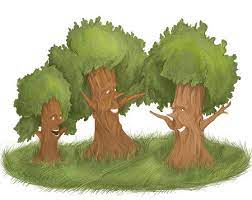 В’яз -  велике листяне дерево з міцною деревиною.Гай – невеликий , переважно листяний ліс.Граб – листяне дерево або кущ родини березових із гладенькою сірою корою.Гущавина – гущина.Гущавина – місце , де дерева або кущі  ростуть дуже густо.Діброва – листяний ліс на родючих ґрунтах, у якому переважає дуб.Зілля – різноманітні трав’янисті рослини, бур’ян.Кедр – хвойне вічнозелене дерево з високим  з рівним стовбуром, яке в Україні росте в Карпатах.Кропива – трав’яниста рослина, листя і стебло якої вкриті жалкими волосками.Материнка – пахуча трав’яниста  лікарська рослина, яка росте найчастіше в лісі.Модрина – хвойне дерево з м’якою хвоєю, яка на зиму опадає, і цінною деревиною.   Осика – листяне дерево зі стовбуром ніжно-зеленого кольору та листям округлої форми на довгих тоненьких черешках; тремтяча тополя.Осокір – високе листяне дерево з добре розвиненою кроною; чорна тополя.     Подорожник – придорожній бур’ян із прикореневими листками та безлистим    стеблом і дрібними квітками, зібраними в колос.Полісся – низовинка, місцевість покрита лісом.Пуща – великий, важкий, важкодоступний ліс, хащі.Узбіччя – бічна частина дороги, шосе тощо; смуга вздовж дороги; край лісу, поля й ін.; схил гори, височини, насипу.Узлісся    - смуга на краю лісу. 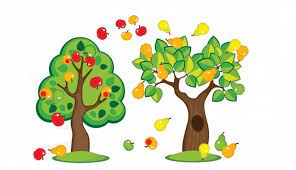 Урочище – густо зарослий, важко прохідний ліс; чагарник, кущі, зарості.Явір – дерево з великим п’ятилопатевим листям з родини кленових; білий клен.Ясен – дерево з перистими листками і важкою  пружистою деревиною.        